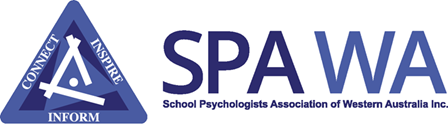 School Psychologists’ Association of Western Australia (Inc.)PO Box 28 Leederville Western Australia 6903ABN: 71 60 218 9314EARLY CAREER SCHOOL PSYCHOLOGIST OF THE YEAR AWARD 2017The School Psychologists’ Association of WA Inc (SPA) wishes to recognise the contributions of a SPA member who, in practice as a school psychologist, is making a significant contribution to education in Western Australia.    In order to be nominated, an individual must:Be working as a school psychologist (registered /provisionally registered) in government, Catholic or independent educationBe in the first five years of practice as a school psychologistBe a member of SPA, but not on the Committee of the AssociationBe aware of the nomination as attendance is expected at the award presentationA principal of one of the schools in which the psychologist (registered /provisionally registered)  works (2016 and/or 2017) plus one other principal, administrator or manager are required to provide a statement about the individual’s contribution to the school/s and or service. The award presentation will be during the SPA Conference (Thursday 21 & Friday 22 September 2017), and the winner may be photographed for publicity purposes.The successful candidate will receive $500 cash, SPA membership for one year, free registration at the next SPA Conference, a certificate of recognition, a crystal plaque award and a professional book (up to $100 value).Each submission must include the following:A cover page marked “Confidential: 2017 Early Career School Psychologist of the Year Nomination” and include:names and contact details of the proposer(s), school principal/s other administrator or manager  and nomineeschool(s) serviced and region (if relevant)nominee’s qualifications and role in 2016/2017 Responses to the criteria (page 2) that together are no more than one page in length (minimum 11 point Arial and 2 cm borders).A supporting statement from the school principal/s, and other administrator or managerSubmission of the nominee’s curriculum vitae is optional (not more than 2 pages).Submissions will be considered by a panel, which will include two SPA committee members, a principal and a university-based professional.  Any possible conflict of interest will be declared before proceeding.Please email nominations to spawa.awards@gmail.com   by Friday 28 July 2017 (Week 2, Term 3).  All nominations received will be treated as confidential.  Following the completion of the process, nominees’ confidential information will be kept on record for one year only.Queries may be directed to Chrystal Makene 0472  848 196 or spawa.awards@gmail.comEarly Career School Psychologist of the Year 2017 – Criteria Please address the following criteria:Highly-proficient skills in supporting schools to identify problems and to develop, implement and monitor group, school or system level interventions for a diverse range of students and school communities.Demonstrated excellence in building positive relationships, communicating, reporting and providing feedback at the whole school or systemic level.Development and facilitation of partnerships in school communities to achieve outcomes and build capacity.Leadership and engagement in professional activities that fosters the development of others, promotes effective practice and contributes to the development of learning communities.